https://www.meinbezirk.at/hollabrunn/leute/falken-fliegen-am-heldenberg-d1350722.htmlBezirksblätter Hollabrunn, 22.05.2015, 09:57 UhrFalken fliegen am Heldenberg 170 BilderRund 300 Gäste begrüßten die nun am Heldenberg ansässigen Greifvögel in ihrem neuen Zuhause bei der Eröffnung von Aigners Falkenhof am Heldenberg. Unter ihnen Barbara Schwarz in Vertretung von LH Pröll, BH Grusch, Abg. Hogl, BM Steinbach, BM Gartner, BM Reiter, GR Schwarz, sowie GR Hasenhündl, um nur einige zu nennen. Ebenfalls anwesend: das Fachpublikum voran mit Amtstierarzt Dr. Wittmann, Kollegen des Falkners Mario Aigner aus der Hagenbachklamm , sowie Familie und zahlreiche Freunde. Mit "ich will Sie nicht mehr länger auf die Folter spannen, sehen Sie jetzt unsere Helden am Himmel fliegen" beendete Marion Aigner, die Gattin des Falkners die Festreden und gab somit den Startschuss für die Vorführung. Gezeigt wurden Althergebrachtes, wie Training mit dem Federspiel , moderne, beeindruckende Trainingsmethoden mit Quads, ferngesteuerten Objekten, gemeinsames Training mit Falken und Jagdhunden und nicht zuletzt fand die Besichtigung der Volieren des Greifvogelparks statt. Den krönenden Abschluss bildete der Dämmerschoppen der Radetzkykapelle Heldenberg. Kurz resümiert: Ein gelungener Start - der Heldenberg ist um eine Attraktion reicher!
Fotos: Eveline Hollinger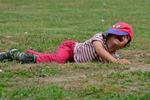 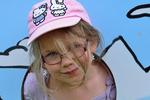 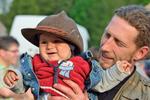 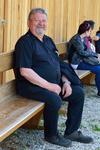 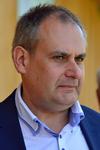 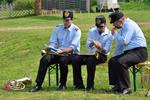 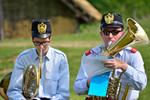 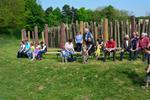 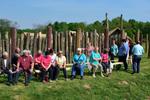 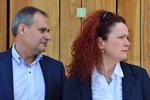 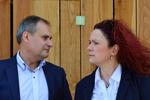 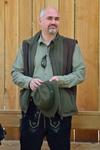 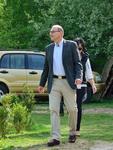 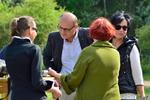 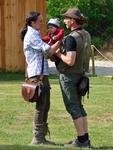 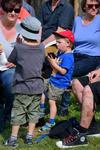 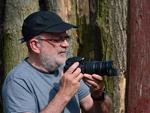 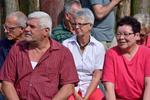 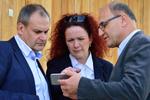 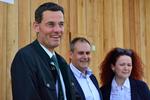 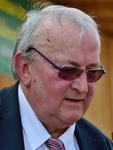 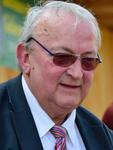 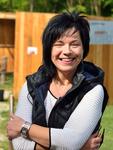 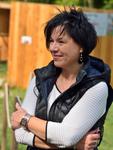 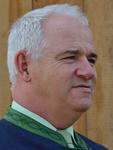 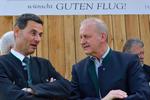 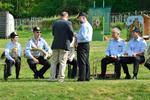 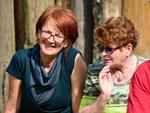 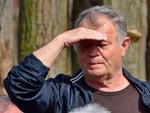 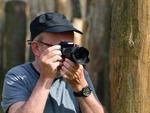 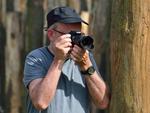 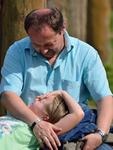 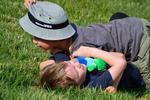 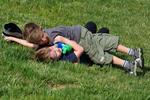 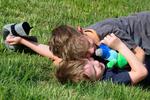 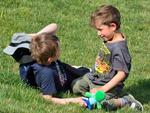 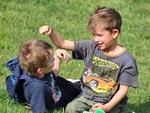 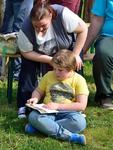 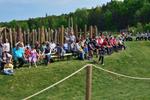 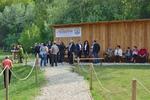 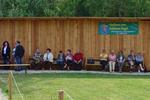 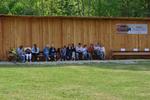 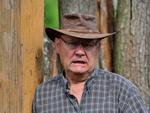 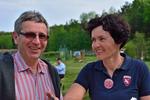 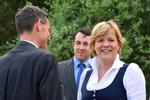 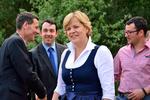 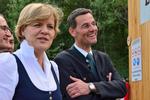 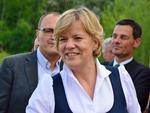 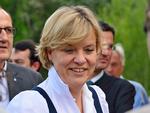 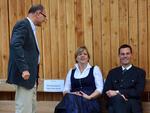 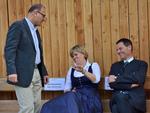 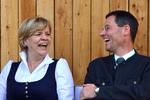 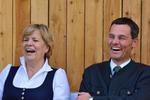 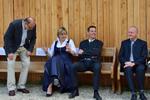 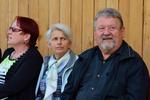 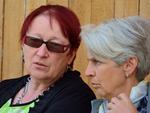 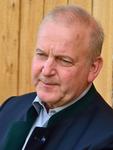 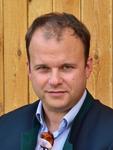 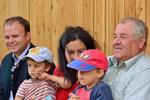 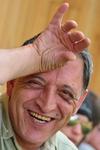 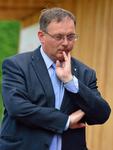 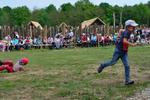 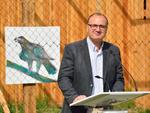 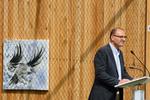 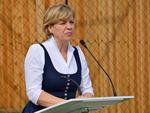 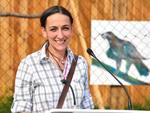 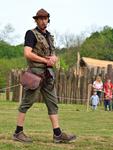 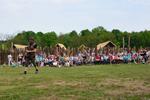 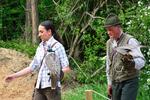 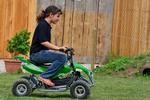 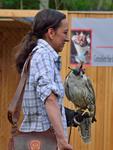 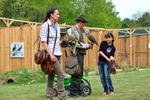 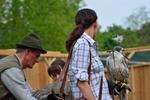 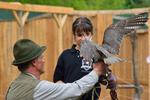 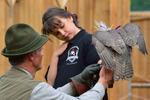 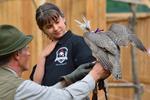 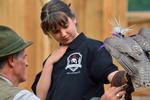 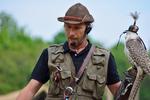 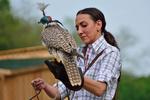 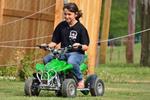 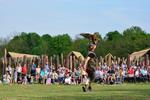 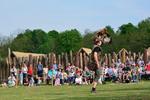 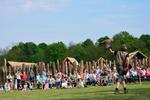 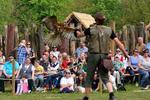 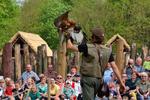 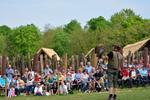 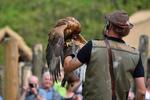 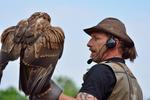 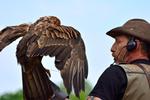 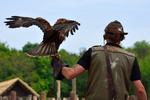 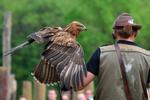 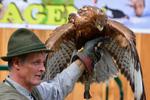 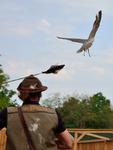 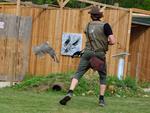 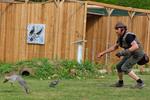 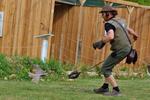 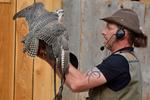 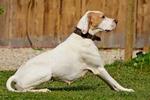 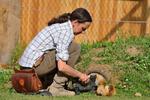 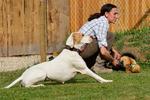 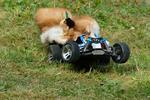 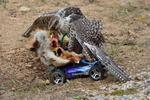 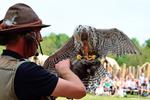 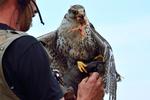 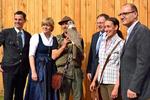 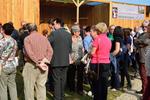 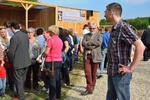 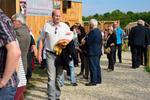 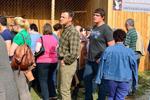 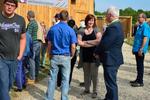 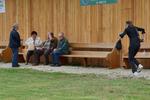 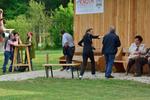 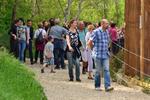 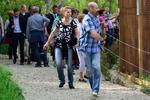 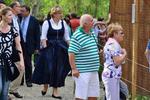 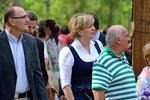 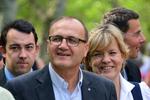 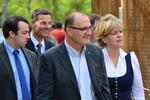 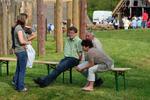 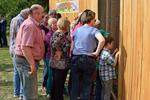 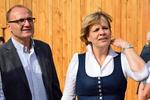 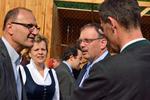 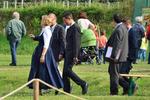 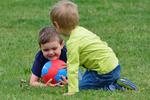 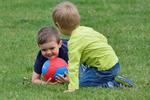 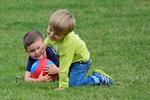 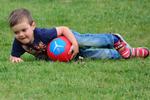 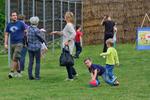 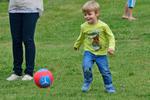 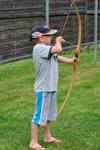 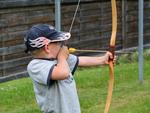 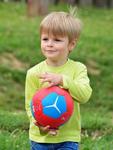 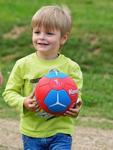 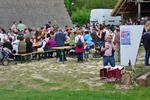 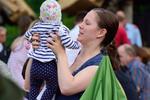 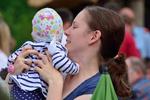 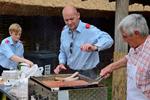 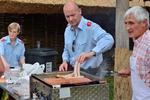 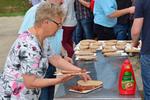 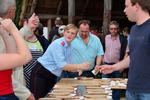 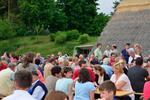 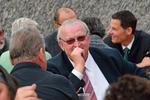 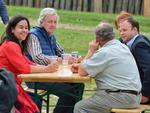 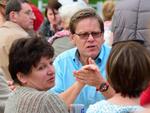 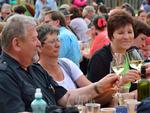 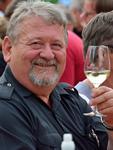 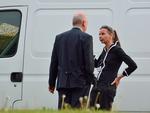 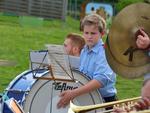 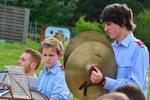 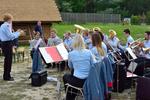 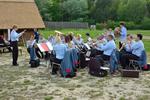 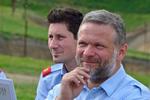 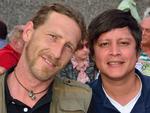 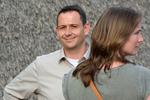 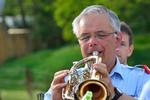 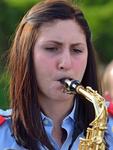 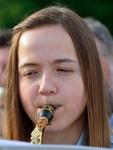 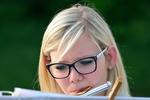 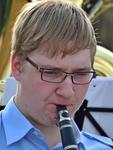 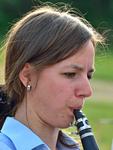 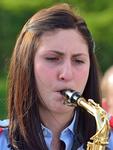 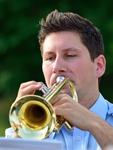 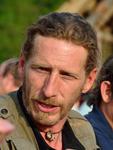 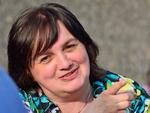 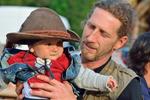 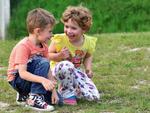 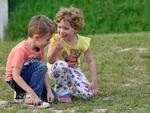 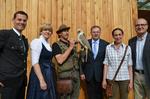 